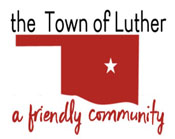 BOARD OF TRUSTEES FOR THE TOWN OF LUTHERL.E.D.A. MEETING AGENDAIn accordance with the Open Meeting Act, Title 25, Section 311 of the Oklahoma Statutes, the Town of Luther, County of Oklahoma, 108 S. Main Street, hereby calls an L.E.D.A. Luther Economic Development Authority Meeting of the Luther Board, Tuesday, June 9th, 2020 at 7:00 p.m. at Town Hall, 108 S. Main St., Luther, OK 73054.   Call to order.Roll Call.Determination of a quorum.Trustee Comments.Trustee One (Terry Arps)Trustee Two (Brian Hall)Trustee Three (Trandy Langston)Trustee Four (Jeff Schwarzmeier)Trustee Five (Jenni White)New Business: In accordance with the Open Meeting Act, Title 25 O.S. 311.A.9 of the Oklahoma Statutes, new business is defined as any matter not known about or which could not have been reasonably foreseen prior to the time of posting the agenda.Citizen participation:  Citizens may address the Board during open meetings on any matter on the agenda prior to the Board taking action on the matter. On any item not on the current agenda, citizens may address the Board under the agenda item Citizen Participation. Citizens should fill out a Citizen’s Participation Request form and give it to the Mayor. Citizen Participation is for information purposes only, and the Board cannot discuss, act or make any decisions on matters presented under Citizens Participation. Citizens are requested to limit their comments to two minutes.Adjourn._______________________________________________Kim Bourns, Town Clerk/Treasurer*Agenda Posted Friday, June 5th, 2020 at Luther Town Hall, on the website at www.townoflutherok.com and on Facebook at The Town of Luther, prior to 7:00 pm.